Vous pouvez effectuer votre démarche : En guichet, Centre administratif Mécano, Mail de l’égalité, accueil public le lundi, mercredi, jeudi, vendredi de 8h30 à 11h45 et de 13h30 à 17h15, samedi de 8h30 à 11h45  01 49 92 60 00  Par courrier adressé à Mairie de La Courneuve :    Direction AQRU, Avenue de la République, 93120 La Courneuve  Par courriel, à l’adresse dossiersperiscolaires@lacourneuve.fr (format PDF accepté uniquement).REPRESENTANT·E LÉGAL·E                                               Nom : ……………………………………………..      Prénom : ……………………………………..……….…….Adresse : ………………………………………………….…………………………………..……………………… Courriel : ……………………………………………..    …….………………….  …………………………Lien de parenté (Entourer votre choix)  :Père - Mère - Tuteur·rice·s : …………………………..……………Situation familiale (Entourer votre choix)  :Marié·e - Pacsé·e - Vie Maritale - Séparé·e - Divorcé·e - Célibataire - Veuf·ve - MonoparentaleEmployeur : …………………………….…………………………       …………………………………………..REPRESENTANT·E LÉGAL·E                                               Nom : ……………………………………………..      Prénom : ……………………………………..……….…….Adresse : ………………………………………………….…………………………………..……………………… Courriel : ……………………………………………..    …….………………….  …………………………Lien de parenté (Entourer votre choix)  :Père - Mère - Tuteur·rice·s : …………………………..……………Situation familiale (Entourer votre choix)  :Marié·e - Pacsé·e - Vie Maritale - Séparé·e - Divorcé·e - Célibataire - Veuf·ve - MonoparentaleEmployeur : …………………………….…………………………       …………………………………………..Présenter le carnet de vaccination afin de mettre à jour les vaccins obligatoires pour la participation de votre enfant au Centre de Loisirs.Pour les nouveaux arrivants sur la ville de La Courneuve, fournir pour le calcul du quotient familial 2022 : L’avis d’imposition 2021 sur les revenus 2020 pour le calcul du Quotient familial 2022En l’absence de quotient familial calculé, le quotient maximum sera appliqué sans contestation possibleJe (nous) soussigné·e·s  ………………………………………….. 	représentant légal de l’enfant ou des enfants, déclare exacts les renseignements portés sur ce dossier, m’engage à informer la Ville de La Courneuve de tous les changements dans ces renseignements qui interviendraient au cours de l’année. Signature : Cadre réservé à l’administration - N° FAMILLE CONCERTO …………………………………………………..1er enfant	Nom : ……………………………………. Prénom : ……………………… Date de naissance : ………………….École fréquentée : ………………………………………………………………….Cocher votre choix Inscription administrative Centre de loisirs* (mercredi de 08h20 à 18h et période des vacances scolaires) Réservation obligatoire pour chaque période. Document disponible sur lacourneuve.fr*Pour une demande de projet d’accueil Individualisé, merci de contacter la direction de l’école de votre enfant et/ou le·la responsable de Centre de loisirs.2ème enfant	Nom : ……………………………………. Prénom : ……………………… Date de naissance : ………………….École fréquentée : ………………………………………………………………….Cocher votre choix Inscription administrative Centre de loisirs* (mercredi de 08h20 à 18h et période des vacances scolaires) Réservation obligatoire pour chaque période. Document disponible sur lacourneuve.fr*Pour une demande de projet d’accueil Individualisé, merci de contacter la direction de l’école de votre enfant et/ou le·la responsable de Centre de loisirs.3ème enfant	Nom : ……………………………………. Prénom : ……………………… Date de naissance : ………………….École fréquentée : ………………………………………………………………….Cocher votre choix Inscription administrative Centre de loisirs* (mercredi de 08h20 à 18h et période des vacances scolaires) Réservation obligatoire pour chaque période. Document disponible sur lacourneuve.fr*Pour une demande de projet d’accueil Individualisé, merci de contacter la direction de l’école de votre enfant et/ou le·la responsable de Centre de loisirs.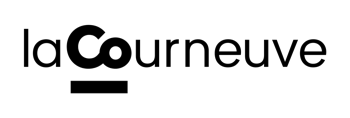 Fiche d’inscription aux activités périscolaires 2022/2023Inscription du 16 mai au 30 juin 2022 Accueil du matin    7h30 à 8h20 Restauration *    12h00 à14h00 Accueil du soir    Goûter maternelle de 16h30 à18h               Accompagnement éducatif    Étude élémentaire par forfait 16h30 à 18h Accueil du matin    7h30 à 8h20 Restauration *    12h00 à14h00 Accueil du soir    Goûter maternelle de 16h30 à18h               Accompagnement éducatif    Étude élémentaire par forfait 16h30 à 18h Accueil du matin    7h30 à 8h20 Restauration *    12h00 à14h00 Accueil du soir    Goûter maternelle de 16h30 à18h               Accompagnement éducatif    Étude élémentaire par forfait 16h30 à 18h